ΦΥΤΑΖΕΡΜΠΕΡΑ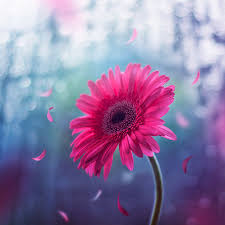 ΛΙΛΙΟΥΜ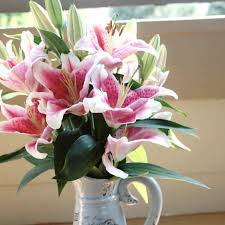 ΠΑΠΑΡΟΥΝΑ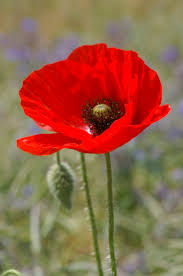 ΜΑΡΓΑΡΙΤΑ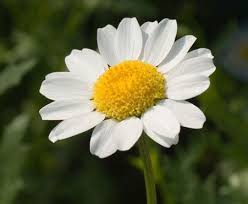 ΝΑΡΚΙΣΣΟΣ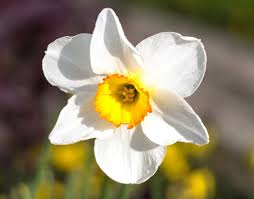 ΒΟΥΚΑΜΒΙΛΙΑ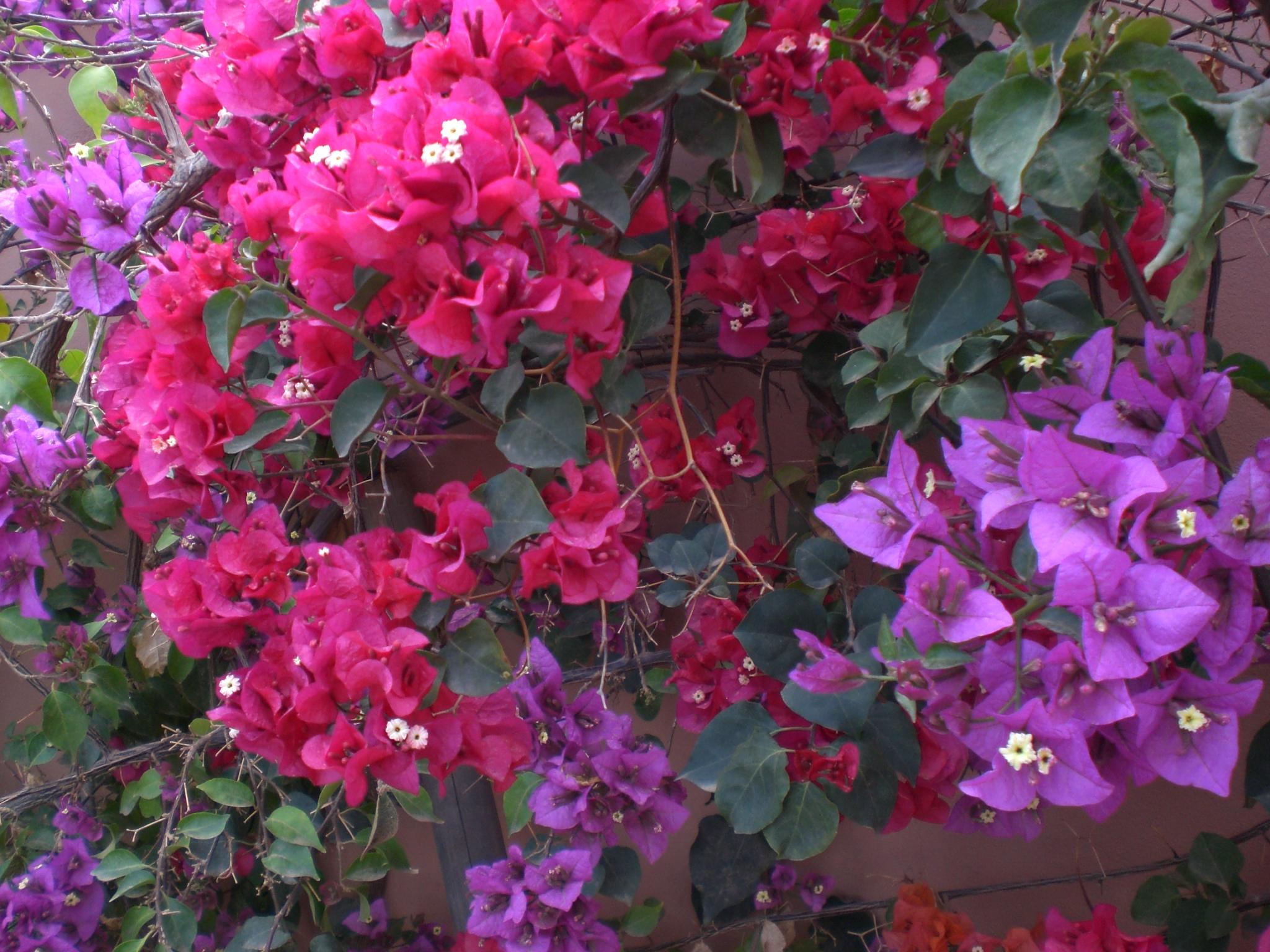 